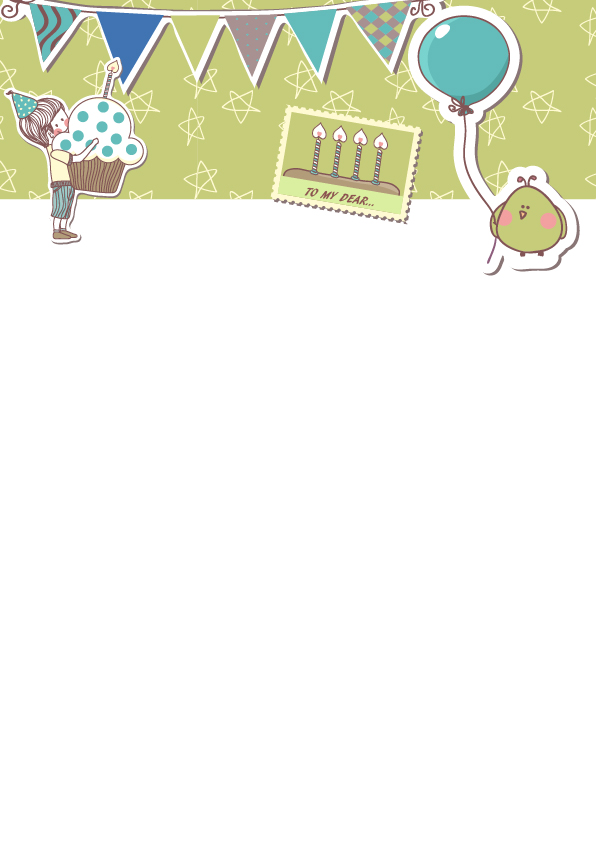 Happy Party TimeFriends arrived, took photos with birthday stars, and handed out party suppliesImpromptu showOrganize games to stimulate the atmosphere of the eventSing a birthday song, light candles for birthdays and make wishesDivide the cake, share happiness, share giftsLine up for hygiene, hand out small gifts, and take group photos